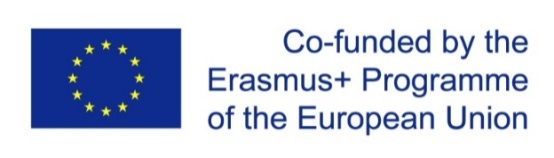 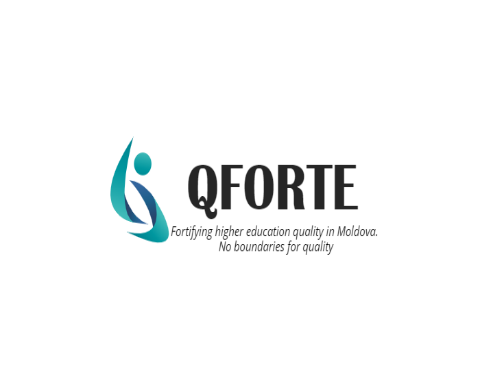 Project title: QFORTE - Enhancement of Quality Assurance in Higher Education System in Moldova (Ref. nr.: 618742-EPP-1-2020-1-MD-EPPKA2-CBHE-SP)https://qforte.usm.md       
6 th CIRCULAR LETTERSubject: Development, adoption of institutional QA strategies Leader: organized by the activity leader USM  Reference: WP3/ D3.1/ A3.1.5Dear QFORTE National Partners,For the purpose of completing the drafts of the Institutional QA Strategies within the QFORTE Project (WP3/ D3.1/ A3.1.5), I invite you to an online meeting with the representatives of the working groups of the partner universities on 25 May 2022 (14.00-16.00).In this context, I kindly ask the QFORTE institutional coordinators to ensure the presence of a person from the UQA working group and the Vice-Rector responsible for quality assurance from each university to present their draft QA strategies.Meeting link:  https://meet.google.com/iiq-wnjx-kkuThe meeting will focus on the presentation of the drafts of the Institutional QA Strategies and their subsequent approval.Yours faithfully,Dr. Nadejda Velisco, QFORTE CoordinatorAGENDA25 May 2022 ONLINE session14.00 - 16.00Estern  European Summer Time Estern  European Summer Time 14:00Welcome speechNadejda Velisco, QFORTE coordinator14:15-15.30Presentation of the draft versions of the institutional  strategies  QAMoldova State University (USM)Academy of Economic Studies of Moldova (ASEM)Balti State University (USARB)Cahul State University (USC)Comrat State University (KDU)Academy of Music, Theatre and Fine Arts (AMTAP)University of Political and Economic European Studies (USPEE)15:30-16.00Selection of QA Agency for institutional accreditationANACEC16:00Questions &  Discussions